В соответствии с Указом Президента Российской Федерации от 25.03.2020г. №206 «Об объявлении в Российской Федерации нерабочих  дней» в образовательных организациях района с 30 марта по 3 апреля 2020 года установлены не рабочие дни.При снятии ограничительных мероприятий в план будут внесены изменения и дополнения.Дистанционное обучение в школах начинается предположительно с  06.04.2020г.В ТЕЧЕНИЕ МЕСЯЦА__________________________________________________В срок до 01.04.2020 - предоставить кураторам  образовательных  учреждений  отчет о результатах самообследования образовательными организациями и копию приказа по утверждению данного отчета, содержащего управленческие действия по устранению выявленных проблем  Ответственные:  руководители  школ, заведующие детскими садами, директор ЦДО   Контроль:  кураторы ООВ срок до 01.04.2020 –  согласование с управлением образования отчета по форме  ФСН №ОО-2 «Сведения о материально-технической и информационной базе, финансово-экономической деятельности общеобразовательной организации»  за отчетный  2019 год (согласно инф.письму), предоставление отчета ОО-2 в бумажном варианте после снятия ограничительных мероприятий Ответственные:  руководители  школ  Контроль:   Копыро О.В., Шенкнехт Т.А., Кошечкина Л.М., Яковлева Е.С.В срок до 01.04.2020 - ОО имеющие ”детей группы риска” по результатам социально- психологического тестирования предоставить на e-mail Савельевой О.В.  дополнение и изменения планов воспитательной работы с учётом результатов СПТ 2019-20 учебный год в соответствие с протоколом №3. ( полностью план не отправлять!) Ответственные: руководители ОО. Контроль Савельева О.В.;В срок до 01.04.2020 - ОО разместить на сайте школьную программу “Формирование законопослушного поведения несовершеннолетних” в соответствие с протоколом №3 Ответственные: руководители ОО. Контроль Савельева О.В.;В срок до 08.04.2020 - размещение в личном кабинете школы на ГИВЦ отчета ОО-2, согласованного со всеми специалистами УО и методистами РЦ. Ответственные:  руководители  школ  Контроль:   Копыро О.В.В срок до 10.04.2020 – подготовка рецензий специалистами управления образования  и методистами МКУ «Ресурсный центр в сфере образования» на отчет о результатах самообследования (с учетом приказа по ОО по итогам утверждения данного отчета  за 2019 год) согласно заданному формату Ответственные:  методисты ресурсного центра и специалисты управления образования Контроль:   Н.И.ТуровецВ срок до 20 апреля 2020  участие во всероссийских конкурсах (дистанционно)-  "Мое призвание - дошкольное образование!"           - "Мелодия весны..."           - «Калейдоскоп педагогических идей»      (Участники: воспитатели ДОУ, учителя начальных классов, учителя-предметники, педагоги ДО, педагоги коррекционного образования). Ответственный: руководители ОО. Контроль: Л.Ю. Понкратенко;В срок до 13 апреля 2020 предоставление планов работы творческих, проблемных групп ОО. Ответственный: руководители ОО и руководители ТГ. Контроль: Л.Ю. Понкратенко;В срок до 20 апреля 2020 размещение на сайте УО планов работы творческих, проблемных групп ОО. Ответственный: Л.Ю. Понкратенко Контроль: О.В. Копыро;Участие во Всероссийском конкурсе профессионального мастерства работников сферы дополнительного образования «Сердце отдаю детям». Ответственный: руководители ОО, Савельева О.В. Контроль: Л.Ю. Понкратенко;Согласование претендентов для участие в региональном конкурсе «Семья года». Ответственный: руководители ОО. Контроль: Л.Ю. Понкратенко;Обсуждение, согласование и утверждение проекта муниципального образовательного форума педагогических работников. Ответственный: О.В. Копыро, Л.Ю. Понкратенко. Контроль: Н.И. Туровец.В срок до 15.04.2020 - ОО обеспечить установку баннера Военно - патриотической тематики. Ответственные: руководители ОО. Контроль: Савельева О.В.; С 10.04.2020 - 15.04.2020 - Выставление модели инклюзивного образования на сайтах ОО с экспертным заключением. Ответственные: руководители ОО. Контроль:  Жирова Т.С..;В срок до 17.04.2020 - размещение  отчета о результатах самообследования за 2019 год на официальном сайте образовательной организации Ответственные:  руководители  школ, заведующие детскими садами, директор ЦДО Контроль:  кураторы ООВ срок до 28.04.2020 - предоставление в МО КК ответа на предписание  МБОУ «Далайская СОШ № 11» по  устранению выявленных нарушений в ходе проверки МО КК в ноябре 2019 года   Ответственные:  директор МБОУ "Далайская СОШ № 11" Турова Т.А.  Контроль:   Кошечкина Л.М.В срок до 28.04.2020 - предоставление в МО КК  МБДОУ «Карапсельский детский сад № 8»    документов  согласно приказу МО КК  о проведении документарной проверки образовательной организации  Ответственные:   заведующий  МБДОУ "Карапсельский детский сад № 8"  Ответственный: Сачкова  Л.А.   Контроль:  Кошечкина Л.М.Зачисление в 1-й класс осуществляется через портал «Государственные услуги». Ответственные:  руководители  школ Контроль:  Л.М. КошечкинаОпубликование видеоматериалов молодыми педагогами в группе вк. "Молодые педагоги Иланского" по лиге "коммуникация". Ответственный: молодые педагоги. Контроль: А.А. Александрова, Л.Ю. Понкратенко.Согласование положений о творческих, проблемных группах, о функционировании сетевых проектов, сетевых программ. Ответственный: Л.Ю. Понкратенко. Контроль: Н.И. Туровец.06.04-24.04.2020 дистанционное обучение членов ГЭК ЕГЭ Седневой Н.П. (МБОУ «Иланская СОШ № 41») и Носковой Л.Б. (Ельниковская СОШ – филиал МБОУ «Южно-Александровская СОШ № 5»).Дистанционное обучение технических специалистов ГИА 9 Бондаревой О.В. (МБОУ «Иланская СОШ №2») и Толстихиновй А.В. (МБОУ «Иланская СОШ № 1»). Ответственные: руководители ОО, Бельская О.А.Работа в РБД9 – назначение участников на ИС9 (18 мая) и другое. Ответственные: руководители ОО, Бельская О.А.Работа в РБД11. Ответственные: руководители ОО, Бельская О.А.Мониторинг условий перехода на дистанционную форму обучение. Организация методического сопровождения учителей. Ответственные: руководители РМО. Контроль: Копыро О.В.Предоставление информации по награждению педагогов. Ответственные: руководители ОО. Контроль: Копыро О.В.Предоставление до 24 апреля на районный конкурс исследовательских и творческих проектов «Проектируем вместе»  для воспитанников МБДОУ Иланского района  заявок  и видеороликов на электронную почту МБДОУ "Иланский детский сад № 50".  С 27 по 30 апреля 2020 года пройдет подведение итогов конкурса. Ответственные: заведующие ДОУ, контроль Ипполитова О.М.Деятельность ПМПК в соответствии с информационным письмом. (см на сайте УО) Ответственная: Жирова Т.С.   Контроль: Копыро О.В.Работа с издательствами по заключению контрактов по книгообеспечнию. Ответственные: руководители ОО, Яковлева Е.С. Контроль: Копыро О.В.Подготовка к летней оздоровительной кампании: заключение ОО договоров на поставку продуктов питания всем ОО, кроме МБОУ «Иланская СОШ №1», МБОУ «Далайская СОШ №11», МБОУ «Новопокровская СОШ №7» и МБОУ «Соколовская СОШ №4», проведение санитарно - эпидемиологической экспертизы, получение положительного заключения. Ответственные: руководители ОО. Контроль Савельева О.В.;В ТЕЧЕНИЕ МЕСЯЦА ПРИ СНЯТИИ ВСЕХ ОГРАНИЧИТЕЛЬНЫХ МЕРОПРИЯТИЙОрганизация и проведение в образовательных организациях мероприятий по утверждённому плану, посвящённых 75 –й годовщине Победы в Великой Отечественной войне 1941 - 1945 годов. Ответственные: руководители ОО. Контроль: Савельева О.В.;Проведение ОО волонтёрских акций по благоустройству памятников, монументов Великой Отечественной войны. Ответственные: руководители ОО. Контроль: Савельева О.В.; Регистрация обучающихся ОО в общественно - государственной детско - юношеской организации “Российское движение школьников”. Ответственные: руководители ОО. Контроль Савельева О.В.МОНИТОРИНГИМониторинг выполнения муниципального задания за первый квартал 2020 года (по окончанию ограничительных мероприятий) Ответственные:  руководители  школ и заведующие детскими садами Контроль: Кошечкина Л.М.Мониторинг выполнения объемного показателя «Число человеко-дней пребывания» муниципальной услуги «Присмотр и уход»  за первый квартал (январь-март) (по окончанию ограничительных мероприятий) Ответственные:   руководители  школ и заведующие ДОУ, Контроль: Кошечкина Л.М. Документарная проверка образовательных организаций по исполнению условий образовательного процесса детей с ОВЗ. Ответственные:   руководители  школ и заведующие ДОУ       Контроль: Жирова Т.С.Подготовка отчета в МО по организации питания обучающихся за 1 квартал 2020г. Обратить внимание на наличие в школах мероприятий по формированию ЗОЖ. Ответственные: руководители школ, Яковлева Е.С. Контроль: Туровец Н.И.Подготовка сведений и внесение изменений в ЕГИССО по получателям меры социальной защиты «Предоставление бесплатного питания». Ответственные: руководители школ, Яковлева Е.С. Контроль: Копыро О.В.Принятие управленческих решений УО и директорами школ  по полученным результатам мониторинга «Применение образовательных технологий, позволяющих обеспечить взаимодействие обучающихся и педагогических работников опосредованно (на расстоянии)»Мониторинг «Применение информационно-коммуникационных технологий, позволяющих обеспечить взаимодействие воспитанников и их родителей (законных представителей) и педагогических работников опосредованно (на расстоянии)»Руководительуправления образования                                                        Н.И.ТуровецПРИЛОЖЕНИЕ 1Все формы ежемесячных отчетов остаются в силе и предоставляются в указанные ранее срокиПРИЛОЖЕНИЕ 2Участие в первом Всероссийском он-лайн форуме «Педагоги России: дистанционное образование»06 - 07 апреля 2020 года (пн-вт) 06 апреля – деловая программа для представителей ДОУ с 10:00 до 14:00 (время местное)07 апреля – деловая программа для представителей общего образования и СПО с 10:00 до 14:00 (время местное) Онлайн форум пройдёт в двух форматах 1. Общая лекционная часть и тестирование после неё 2. Тематические онлайн мастерские и выполнение практических занятий после мастерских в онлайн сопровождении тьютора Регистрация на форум: http://www.school-detsad.ru/west-2020/ПриложениеПрограмма 1-го дня 06 апреля, понедельникДля ступени «Дошкольное образование»10:00 - 11:30 Проводник по онлайн платформам для воспитателей. - Ресурсы с готовыми материалами для интерактивных занятий. - Методическая онлайн поддержка воспитателей. - Мастер-классы и готовые видеокурсы занятий с дошкольниками. - Конкурсы и онлайн фестивали для воспитателей. - ТОП-10 лучших онлайн курсов для воспитателей по версии форума «Педагоги России». Докладчик: Пиджакова Вероника Валерьевна, директор Всероссийского форума "Педагоги России: инновации в образовании", председатель межрегиональной организации "Союз Педагогов".11:30 - 12:00 Перерыв12:00 - 12:40 Коммуникация детского сада и родителя в онлайн. - Сервисы информирования родительского сообщества. - Подборки ресурсов в Сети, которые можно рекомендовать родителям. - Регламент коммуникации воспитателя и родителей в публичных сообществах.12:00 - 12:40 Автоматизация ДОУ. - Сервисы электронного документооборота. - Электронный дневник дошкольника: управление образовательным процессом. и коммуникацией ДОУ-Родитель. - Автоматизация и учёт хозяйственной деятельности. - Системы электронной монетизации: электронный эквайринг, расчёты. ученическими картами, безакцептные платежи.12:50 - 13:30 Тренинг «Геймификация в дошкольном образовании». - Создание легенды. - Мотивация. - Взаимодействие. Докладчик: Пиджакова Вероника Валерьевна, директор Всероссийского форума "Педагоги России: инновации в образовании", председатель межрегиональной организации "Союз Педагогов".13:40 - 14:00 Тестирование по материалам лекционная части.Программа 2-го дня 07 апреля, вторникДля ступени «Общее образование»10:00 - 10:45 Проводник по он-лайн платформам. - Платформы по типам уроков. - Шаблоны он-лайн курсов. - Проверка домашних заданий. - Аналитика учебного процесса. - Общение с учениками в режиме реального времени. - Геймификация. - Интеграция с другими сервисами. Докладчик: Пиджакова Вероника Валерьевна, директор Всероссийского форума "Педагоги России: инновации в образовании", председатель межрегиональной организации "Союз Педагогов".10:45 - 11:30 Глобальные образовательные проекты в он-лайн. - Олимпиады и конкурсы. - Источники тем и вдохновения. - Образовательные сервисы. - Познавательные сервисы. - Творческие мастерские он-лайн.11:30 - 12:00 Перерыв12:00 - 12:40 Автоматизация образовательной организации. - Сервисы электронного документооборота. - Электронный дневник: управление образовательным процессом и коммуникацией Школа-Ученик-Родитель. - Автоматизация и учёт хозяйственной деятельности. - Системы электронной монетизации: электронный эквайринг, расчёты ученическими картами, безакцептные платежи.12:00 - 12:40 Гаджет ученика в образовательной организации. - Регламент использования гаджета. - Формирование культуры использования гаджета в школе. Докладчик: Пиджакова Вероника Валерьевна, директор Всероссийского форума "Педагоги России: инновации в образовании", председатель межрегиональной организации "Союз Педагогов".12:50 - 13:30 Тренинг «Управление детским образовательные проектом через он-лайн». - Планирование проекта. - Календарный план проекта. - Коммуникация во время реализации проекта. - Контрольные точки проекта.13:40 - 14:00 Тестирование по материалам лекционная части.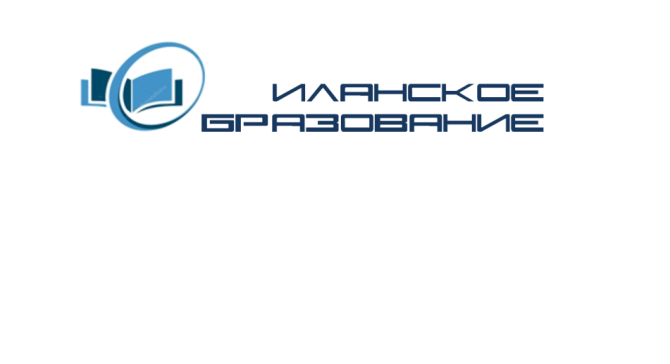 ПЛАН РАБОТЫуправления образованияАдминистрацииИланского районана апрель 2020 год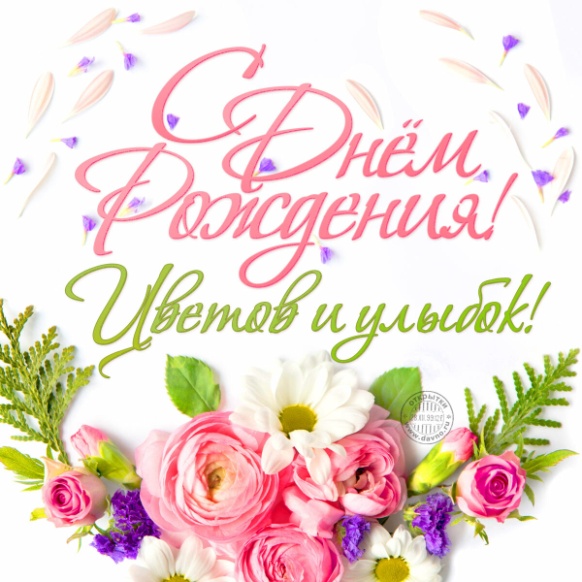 Именинники в апреле!Иванова Нина Владимировна – 17 апреля;Сачкова Людмила Анатольевна – 27 апреля.Поздравляем вас с днем рождения!Здоровья — покрепче, а отпуск — подольше!И чтоб кошелек тяжелей был и больше!
Начальство пусть будет добрей и щедрее,
И пусть выходной наступает скорее!
И премий больших, и нескучной работы,
      Пусть даже она вдруг застанет в субботу.Желаем еще и рабочего рвенья,
Успеха, удачи, любви! С днем рожденья!Давайте посмеемся, господа!
С днем смеха вас, ведь он так много значит.
Смеешься — отступает вмиг беда
Или решаются крутейшие задачи.
Смех продлевает жизнь, и это — факт.
А тех, кто весел, и фортуна любит.
Пускай же вам всегда во всем везет,
Ну а для грусти места пусть не будет.
С уважением, коллектив  управления образования, профсоюз работников образования, Ресурсный центр и Централизованная бухгалтерия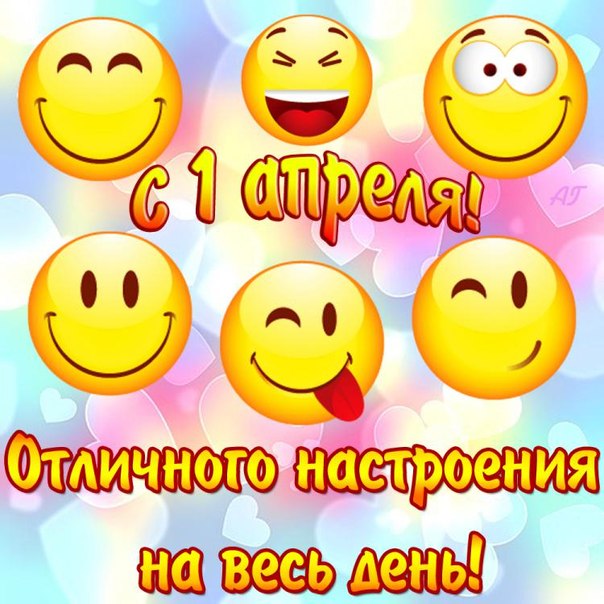 ООВсего обучающихсяБесконтактная форма обученияДистанционная форма обучения с применением электронных ресурсовОбразовательные платформыДругие ресурсыМБОУ "Иланская СОШ № 1"82939790Учи.ру, ЯКлассЭлЖур, QUIZIZZ, Google Doc, VK, IDroo, Инфоурок, Viber, WhatsAppМБОУ "Иланская СОШ № 2"54074466Учи.ру, ЯКласс, РЭШЭлЖур, Viber, WhatsAppКучердаевская СОШ - МБОУ "Иланская СОШ № 2"311714Учи.ру, ЯКласс, РЭШЭлЖур, Viber, WhatsAppМБОУ "Новогородская СОШ № 3"946529Учи.ру, ЯКласс, Фоксфорд  ЭлЖур, ZoomМБОУ "Соколовская СОШ № 4"702050Якласс, РЭШЭлЖурМБОУ "Южно-Александровская СОШ № 5"86878Учи.ру, ЯКлассЭлЖурЕльниковская СОШ - МБОУ "Южно-Александровская СОШ № 5"311120Учи.ру, ЯКлассЭлЖурМБОУ "Новопокровская СОШ № 7"714229Учи.ру, ЯКлассЭлЖурМБОУ "Новониколаевская СОШ № 9"19042148Учи.ру,  Яндекс Учебник, РЭШЭлЖур, ВКонтактеПрокопьевская ООШ - МБОУ "Новониколаевская СОШ № 9"1616Учи.ру,  Яндекс Учебник, РЭШЭлЖур, ВКонтактеМБОУ "Далайская СОШ № 11"1003466Яндекс.Учебник, ЯКлассЭлЖурМБОУ" Карапсельская СОШ № 13" и Степановская НОШ № 201161997Якласс, Учи.ру, РЭШЭлЖурМБОУ "Хайрюзовская НОШ № 21"99--МБОУ "Иланская СОШ № 41"786200586Якласс, Учи.ру, Яндекс. Учебник, 01Математика, Решу ЕГЭЭлЖур, Google ClassroomИТОГО:29695802389 МероприятияВремяпроведенияВремяпроведенияВремяпроведенияМесто проведенияМесто проведенияМесто проведенияОтветственныеОтветственные06.04.2020, понедельник06.04.2020, понедельник06.04.2020, понедельник06.04.2020, понедельник06.04.2020, понедельник06.04.2020, понедельник06.04.2020, понедельник06.04.2020, понедельник06.04.2020, понедельникАппаратная планерка:1.Теккущие вопросы13.30или дистанционно13.30или дистанционно13.30или дистанционноУправление образованияУправление образованияУправление образования  Н.И.ТуровецСпециалисты УО    и РЦ  Н.И.ТуровецСпециалисты УО    и РЦЗаседание руководителей РМО по представлению и обсуждению промежуточных результатов перехода на дистанционное обучениеПо согласованиюПо согласованиюПо согласованиюдистанционнодистанционнодистанционноКопыро О.В.Руководители РМОКопыро О.В.Руководители РМО06.04.-07.04.2020Участие в первом Всероссийском он-лайн форуме «Педагоги России: дистанционное образование» (см.приложение 2)Руководители ООПонкратенко Л.Ю.Ипполитова О.М.Руководители ООПонкратенко Л.Ю.Ипполитова О.М.07.04.2020,вторник07.04.2020,вторник07.04.2020,вторник07.04.2020,вторник07.04.2020,вторник07.04.2020,вторник07.04.2020,вторник07.04.2020,вторник07.04.2020,вторникСбор руководителей служб консультаций МБОУ «Иланская СОШ №41» и МБОУ «Иланская СОШ №2» (обсуждение «Открытия» и готовности НПБ). По согласованиюПо согласованиюПо согласованиюУОУОУОЖирова Т.С.Седнева Н.П.Сорокина Н.П.Жирова Т.С.Седнева Н.П.Сорокина Н.П.31.03.-13.04.2020IV Всероссийская неделя по финансовой грамотностиСм. инф. ПисьмоВ течение срокаВ течение срокаВ течение срокаОбразовательные организацииОбразовательные организацииОбразовательные организацииРуководители ОО, Л.Ю. ПонкратенкоРуководители ОО, Л.Ю. Понкратенко01.04 -10.04.202001.04 -10.04.202001.04 -10.04.202001.04 -10.04.202001.04 -10.04.202001.04 -10.04.202001.04 -10.04.202001.04 -10.04.202001.04 -10.04.2020В рамках Всероссийской конференции участие в профессиональной олимпиаде «Содержание и технологии инновационной деятельности в дошкольном образовании».См. положениеДошкольные ООДошкольные ООДошкольные ОО Руководители ДОУ,Л.Ю.Понкратенко Руководители ДОУ,Л.Ю.Понкратенко09.04.2020, четверг09.04.2020, четверг09.04.2020, четверг09.04.2020, четверг09.04.2020, четверг09.04.2020, четверг09.04.2020, четверг09.04.2020, четверг09.04.2020, четвергПроверка размещения отчетов ОО-2 в личном кабинете на ГИВЦ Дистанционно Дистанционно Дистанционно Дистанционно Дистанционно Дистанционно Копыро О.В.Копыро О.В.Участие обучающихся ОО 6-11 классов в уроках в режиме онлайн на портале проекта “ПроеКТОриЯ”См. информационное письмоДистанционно Дистанционно Дистанционно Дистанционно Дистанционно Дистанционно Савельева О.В.Руководители ООСавельева О.В.Руководители ОО10.04.2020,пятница10.04.2020,пятница10.04.2020,пятница10.04.2020,пятница10.04.2020,пятница10.04.2020,пятница10.04.2020,пятница10.04.2020,пятница10.04.2020,пятницаЗащита моделей инклюзивного образования образовательных организаций (См. информационное письмо)ДистанционноДистанционноДистанционноДистанционноДистанционноДистанционноТуровец Н.И..Жирова Т.С.Туровец Н.И..Жирова Т.С.13.04.2020, понедельник 13.04.2020, понедельник 13.04.2020, понедельник 13.04.2020, понедельник 13.04.2020, понедельник 13.04.2020, понедельник 13.04.2020, понедельник 13.04.2020, понедельник 13.04.2020, понедельник Аппаратная планерка:Текущие вопросы Контроль выполнения задач, поставленных на текущий период13.3013.3013.30Управление образованияУправление образованияУправление образования  Н.И.ТуровецСпециалисты УО    и РЦ  Н.И.ТуровецСпециалисты УО    и РЦ17.04.2020, пятница17.04.2020, пятница17.04.2020, пятница17.04.2020, пятница17.04.2020, пятница17.04.2020, пятница17.04.2020, пятница17.04.2020, пятница17.04.2020, пятницаКонтроль размещения отчета по результатам самообследования образовательными организациямиКонтроль размещения отчета по результатам самообследования образовательными организациямиДистанционноДистанционноДистанционноДистанционноДистанционнокураторы ООкураторы ОО17.04.2020, пятница17.04.2020, пятницаОткрытие службы консультаций на базе МБОУ «Иланская СОШ №41»  (см.письмо)Открытие службы консультаций на базе МБОУ «Иланская СОШ №41»  (см.письмо)По согласованиюМБОУ «Иланская СОШ №41»МБОУ «Иланская СОШ №41»МБОУ «Иланская СОШ №41»МБОУ «Иланская СОШ №41»Седнева Н.П.Жирова Т.С.Седнева Н.П.Жирова Т.С.20.04.2020, понедельник20.04.2020, понедельник20.04.2020, понедельник20.04.2020, понедельник20.04.2020, понедельник20.04.2020, понедельник20.04.2020, понедельник20.04.2020, понедельник20.04.2020, понедельникАппаратная планерка:Контроль выполнения задач, поставленных на текущий период.Решение оперативных вопросов.13.3013.3013.3013.30Управление образования  Н.И.ТуровецСпециалисты УО    и РЦ  Н.И.ТуровецСпециалисты УО    и РЦ  Н.И.ТуровецСпециалисты УО    и РЦС 20.04.2020 по 26.04.2020С 20.04.2020 по 26.04.2020С 20.04.2020 по 26.04.2020С 20.04.2020 по 26.04.2020С 20.04.2020 по 26.04.2020С 20.04.2020 по 26.04.2020С 20.04.2020 по 26.04.2020С 20.04.2020 по 26.04.2020С 20.04.2020 по 26.04.2020Дистанционный районный конкурс «Ученик года-2020»см. положение Григорьева А.Г.,Руководители ОУГригорьева А.Г.,Руководители ОУГригорьева А.Г.,Руководители ОУ21.04. 2020г, вторникЗащита сетевых программ, проектов в дистанционной форме(см.информационное письмо)По согласованию Руководители ОО, Л.Ю. ПонкратенкоРуководители ОО, Л.Ю. ПонкратенкоРуководители ОО, Л.Ю. Понкратенко22.04.2020, среда22.04.2020, среда22.04.2020, среда22.04.2020, среда22.04.2020, среда22.04.2020, среда22.04.2020, среда22.04.2020, среда22.04.2020, средаОткрытие службы консультаций на базе МБОУ «Иланская СОШ №2» (см.письмо)По согласованиюПо согласованиюПо согласованиюПо согласованию МБОУ «Иланская СОШ №2»Сорокина Н.П.Жирова Т.С.Сорокина Н.П.Жирова Т.С.Сорокина Н.П.Жирова Т.С.23.04.2020, четверг23.04.2020, четверг23.04.2020, четверг23.04.2020, четверг23.04.2020, четверг23.04.2020, четверг23.04.2020, четверг23.04.2020, четверг23.04.2020, четвергУчастие обучающихся ОО 6-11 классов в уроках в режиме онлайн на портале проекта “ПроеКТОриЯ”ДистанционноДистанционноДистанционноДистанционноДистанционноДистанционноДистанционноСавельева О.В.Руководители ОО С 27.04.2020-30.04.2020Подведение итогов районного конкурса исследовательских и творческих проектов «Проектируем вместе»  для воспитанников ДОУ согласно Положения. По согласованию По согласованию По согласованию По согласованию По согласованию По согласованию По согласованиюИпполитолва О.М.Харчикова Е.Ж29.04.2020, среда29.04.2020, среда29.04.2020, среда29.04.2020, среда29.04.2020, среда29.04.2020, среда29.04.2020, среда29.04.2020, среда29.04.2020, средаПредоставление информации о количестве зачисленных детей в 1й класс через портал «Государственные услуги»ДистанционноДистанционноДистанционноДистанционноДистанционноДистанционноДистанционноРуководители ОО,Кошечкина Л.М.